Personal social emotional development  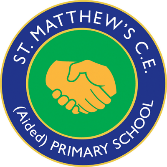 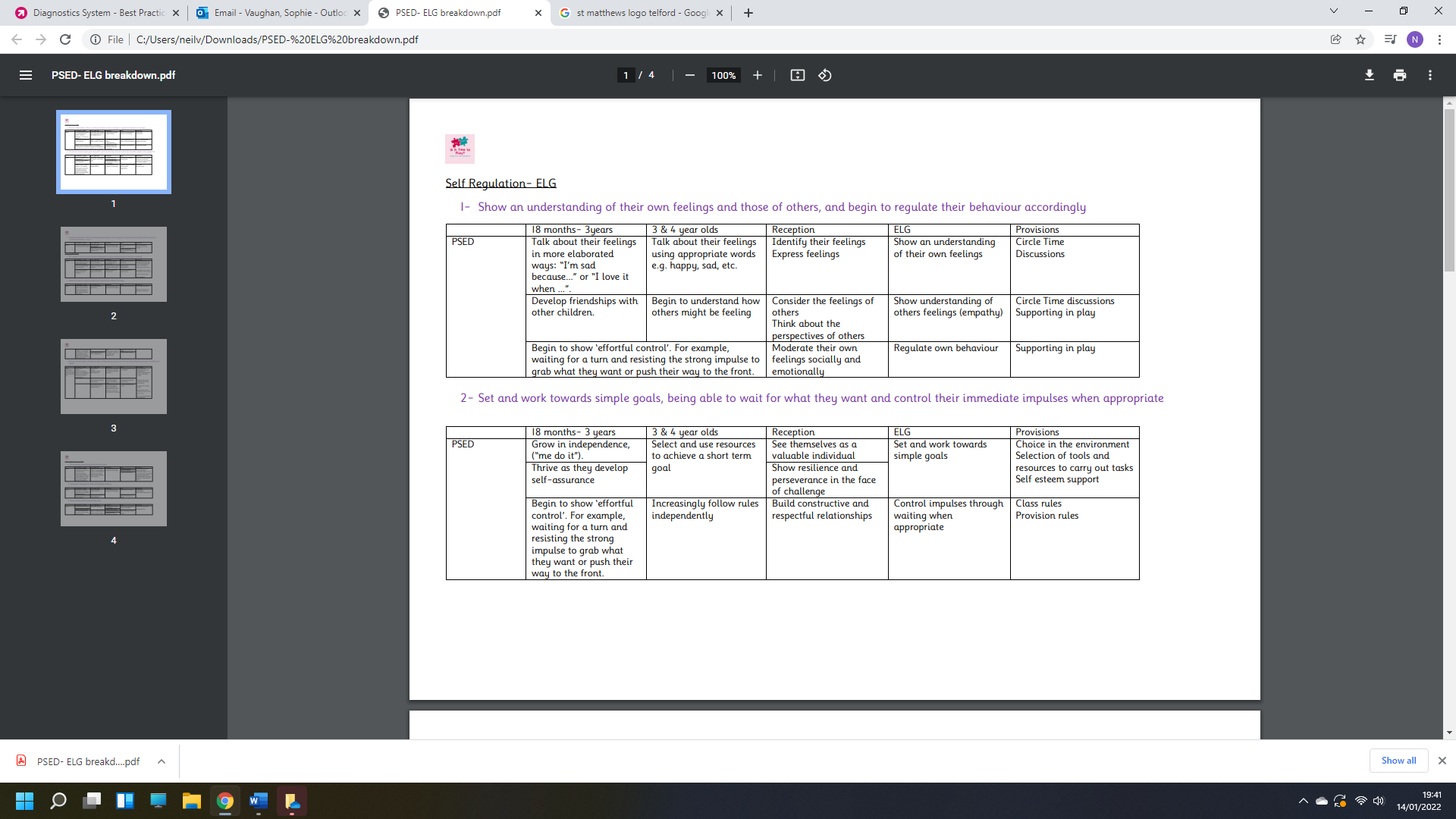 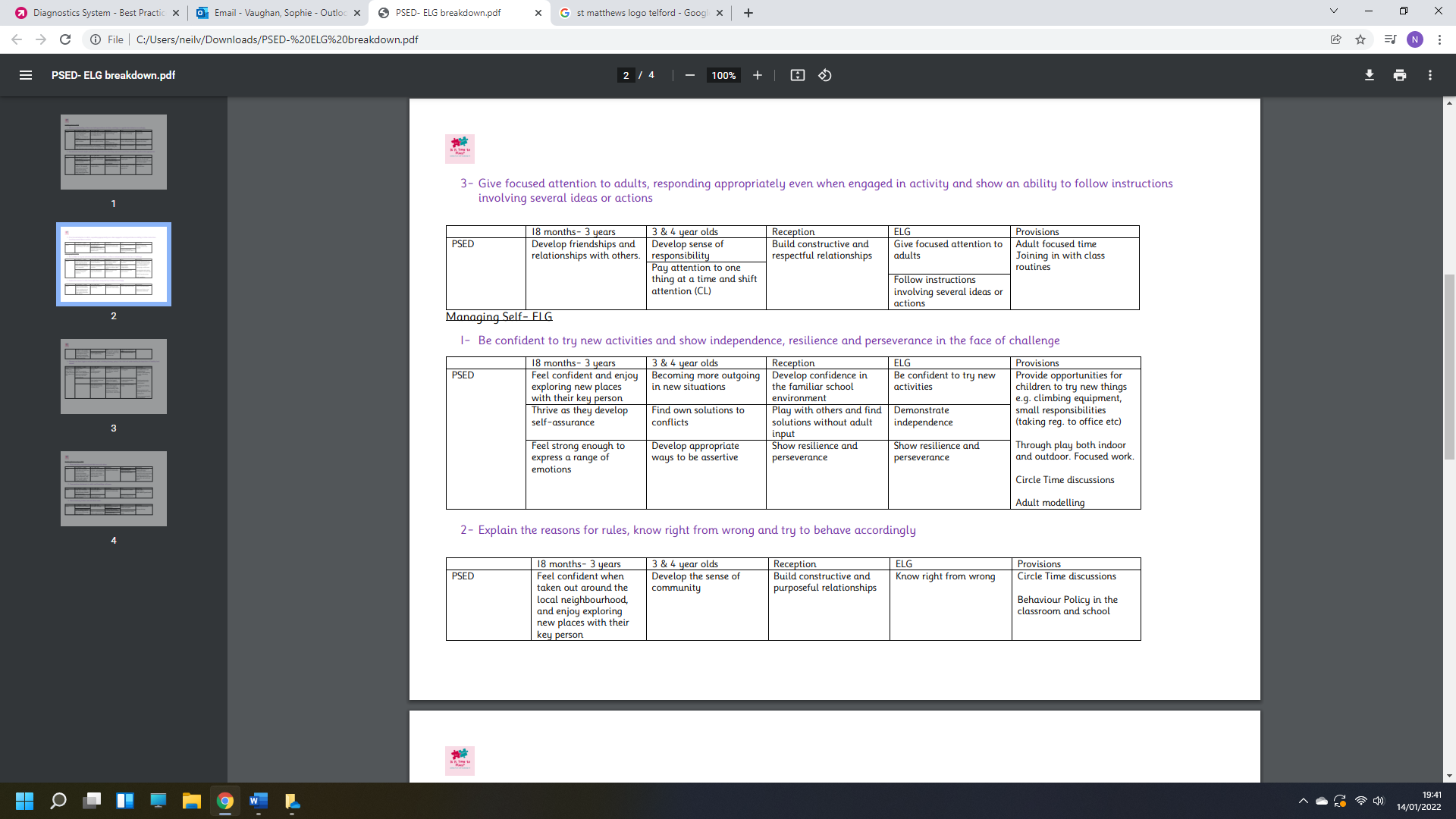 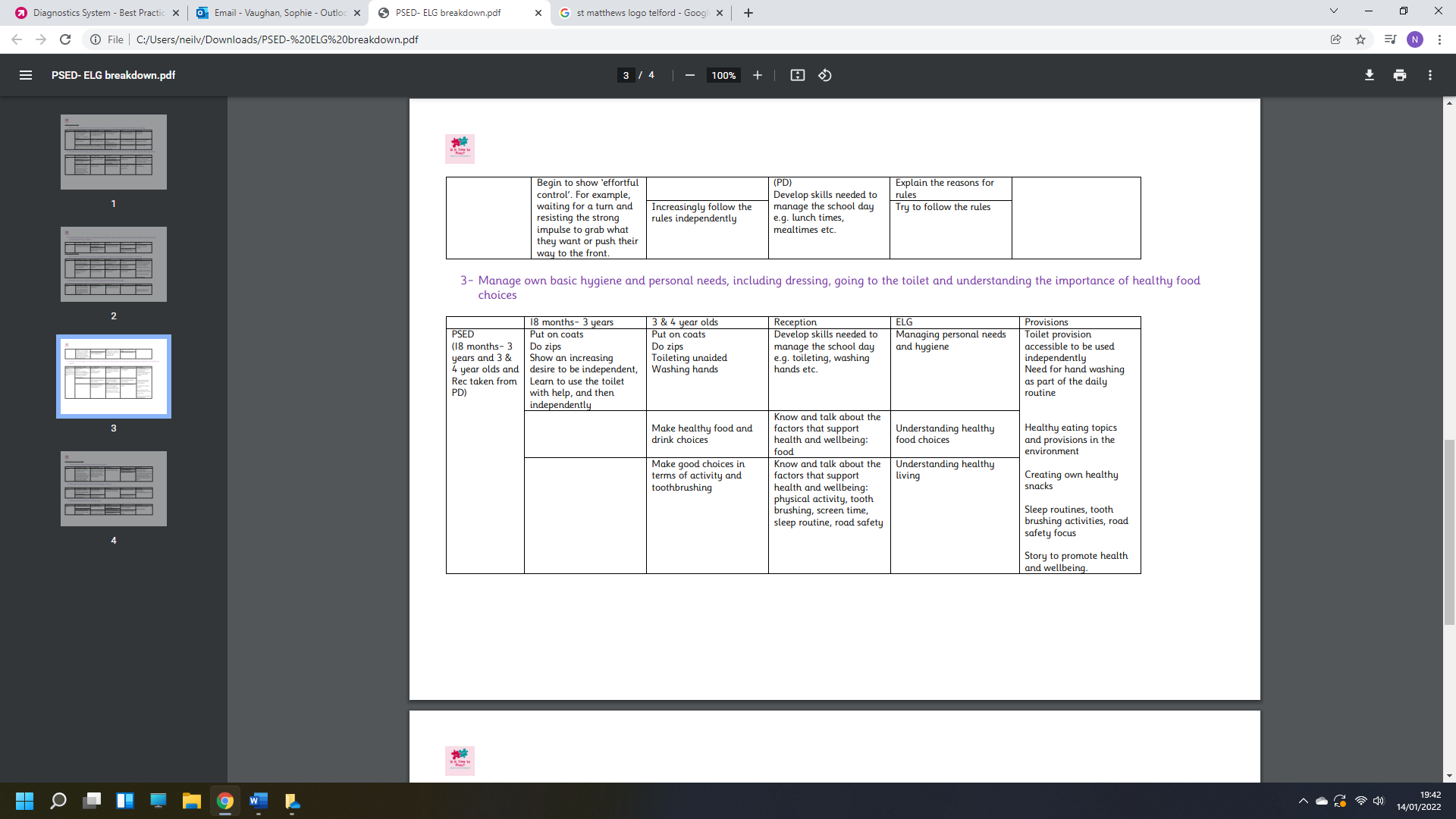 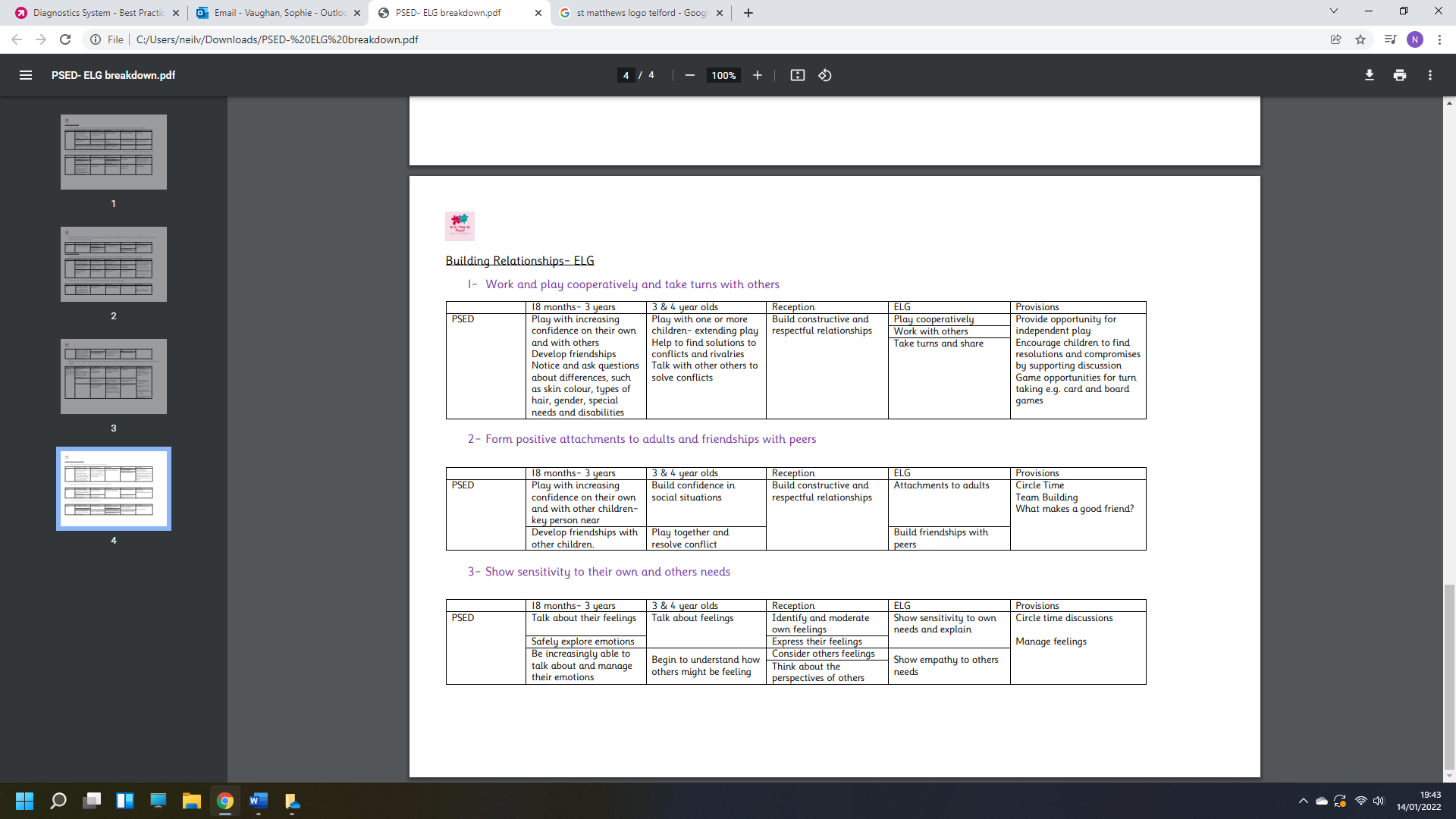 